УТВЕРЖДЕНОпроректором по учебной работеИ.А. Соловьевой«8» мая 2020 г.СИТУАЦИОННЫЕ ЗАДАЧИ  по дисциплине «СПЕЦИАЛЬНОЕ И КОРРЕКЦИОННОЕ ОБУЧЕНИЕ»Специальность 37.05.01 Клиническая психология, 3 курс(очная форма обучения)1. Ситуационная задача №1: Никита М., 18 лет. Имеет легкую степень умственнойотсталости. Семья переехала из деревни в город. Ранее Никита обучался в 5 классесельской малокомплектной школы. ПМПК указала в коллегиальном заключении онеобходимости продолжения обучения по АООП для обучающихся с умственнойотсталостью. Родители обратились с заявлением о зачислении в ближайшую школу попрописке в городе1) Имеет ли право администрация школы отказать в зачислении в 5 класс?2) Могут ли отказать в обучении умственно отсталому 18-летнему учащемуся по причинеего возраста?2. Ситуационная задача №2: Семья, имеющая 8-летнюю дочь с ДЦП, проживает впригороде. Девочка замкнута, контакты со сверстниками ограничены. Сельскую школу непосещает. Родители считают, что обучение среди нормально развивающихся сверстниковможет ей навредить. Девочка выражает желание учиться в школе.1) Какой путь обучения можно предложить?2) Какую роль могут выполнять родители?3. Ситуационная задача №3: Районная ПМПК г.Красноярска вынесла решение онеобходимости обучения ребенка по АООП для детей с ЗПР1) Является ли коллегиальное заключение обязательным для родителей?2) Является ли коллегиальное заключение ПМПК обязательным для реализацииобразовательной организацией?4. Ситуационная задача №4: У Димы Л. (2 года 3 месяца) после зачисления в дошкольнуюгруппу массового детского сада было обнаружено отставание в социальном развитии ипредметно-игровой деятельности при достаточно хорошем уровне познавательного ифизического развития. Кроме того, он имел низкий уровень понимания обращенной речи, аего самостоятельная речь была представлена отдельными звукоподражаниями и несоотнесенным лепетом.1) Каковы возможные причины такого психофизического развития ребенка? Назовитеварианты психофизического развития детей с нарушенным слухом раннего возраста.2) Какой из вариантов психофизического развития может быть присущ Диме Л.?5. Ситуационная задача №5: Районная ПМПК г.Красноярска вынесла коллегиальноерешение о необходимости обучения Димы Т. по АООП для детей с легкой умственнойотсталостью.1) Обязательно ли родители ребенка должны следовать этой рекомендации?2) Имеют ли право родители участвовать в выборе образовательного маршрута?6. Ситуационная задача №6: После тяжелого ДТП Миша С. 14 лет получил 1 группуинвалидности. Теперь Миша и передвигается исключительно на инвалидном кресле спосторонней помощью. Перед родителями встал вопрос о дальнейшем обучении Миши.Родители обратились в школу по своемумикроучастку и получили отказ. Причиной отказабыло отсутствие в школе пандусов, поручней и специально оборудованной санитарнойкомнаты1) Законны ли такие действия администрации школы?2) Могут ли принять на обучение ребенка указанной категории без отсутствия необходимыхусловий?7. Ситуационная задача №7: Сережа, 10 лет. Он маленького роста, на вид —первоклассник. Игровые интересы значительно преобладают над учебными. Даже в IVклассе он каждый день приносил в класс различные игрушки. Сережа растет в полной,материально обеспеченной семье. У него есть младший брат-дошкольник. Любаяумственная деятельность для него сложна. К интеллектуальному, волевому усилию он неспособен. Внимание неустойчиво, на уроках тих и спокоен, никогда не разговаривает сдругими детьми, но это не означает, что он следит за ходом урока. Он просто «выпадает» изучебного процесса, занимается своими игрушками или подвернувшимися предметами. Напоследних уроках становится особенно вялым и капризным. Однако, попав на улицу,оживает и может до самого вечера кататься на велосипеде или на санках. Он медленночитает, плохо запоминает стихи, правила, активный словарь его невелик. В письменныхработах по русскому языку допускает большое количество ошибок. Но для негонебезразличны оценки и отметки, получаемые на уроках. Взаимоотношения сосверстниками складываются трудно. Его часто обижают, поэтому на переменах он стараетсянаходиться рядом с учительницей. Но Сережа стремится к общению и даже принимаетучастие в шалостях с другими детьми, любит мастерить различные поделки, рассматриватькартинки, собирает вкладыши от жевательных резинок.1) Определите возможный вариант дизонтогенеза психического развития2) Определите вариант дизонтогенеза психического развития по МКБ-108. Ситуационная задача №8: Таня Б., 7 лет, ученица 1 класса КРО. В семье Таня —четвертый ребенок от шестой беременности. Физическое развитие Тани отстает отпаспортного возраста. Девочка непосредственна, эмоции проявляются ярко, настроениеповышенное. С программным материалом девочка справляется с трудом, умения и навыкивырабатываются медленно, закрепляются плохо. Тане нравится заниматься различнымивидами письменных работ, но на замечания о неверном написании букв или цифр реагируетчасто негативно, ошибки не осознает. Счетные операции производятся с трудом, часто неосознаются. Наибольшие затруднения возникают у Тани при чтении. Самостоятельности вовладении знаниями и преодолении трудностей девочка не проявляет. Материал оназапоминает медленно, в маленьких объемах. Осмысленность при этом часто теряется.Рассуждения крайне непоследовательны, причинно-следственные зависимости междуявлениями и событиями устанавливаются только с помощью учителя. Умозаключениядевочки примитивны, алогичны. Девочка страдает системным недоразвитием речи. Словарьбеден, пассивный словарь значительно шире активного. На уроках темп речи замедленный.Монологическая речь бессвязна (отмечается соскальзывание с одной темы на другую),лишена логичности и завершенности. Списывание не осуществляет, а срисовываетпобуквенно. На окружающие события реагирует часто неадекватно. Контактна, бываетнавязчива, часто создает конфликтные ситуации.1) Определите возможный вариант дизонтогенеза психического развития2) Определите категорию ребенка с ОВЗ в соответствии с МКБ-109. Ситуационная задача №9: В дефектологии особое значение для организациикоррекционно-развивающего процесса имеет понимание структуры дефекта1) Кто из ученых выдвинул положение о сложной структуре дефекта2) Какова структура дефекта. Приведите примеры.10. Ситуационная задача №10: Петя Р. учится в 5-м классе общеобразовательной школы.Диагноз ПМПК - ЗПР церебрально-органического генеза1) Необходима ли АООП для обучения ребенка. Если такая необходимость есть, то ктодолжен написать данную программу?11. Ситуационная задача №11: Психический дизонтогенез — общее понятие,обозначающее нарушение психического развития1) Назовите основные факторы, вызывающие психический дизонтогенез2) Кто разработал наиболее распространенную в России классификацию нарушенийпсихического развития12. Ситуационная задача №12: Слабослышащему Мише П. 9 лет по заключению ПМПКрекомендовано обучение в условиях общеобразовательной школы по месту жительства. Ноучитель, к которому обратились родители Миши П., сказала, что у нее в инклюзивномклассе уже есть глухой ребенок и поэтому необходимо обратиться в другую школу1) Правомерен ли отказ учителя принять ребенка в школу. Что необходимо предпринятьродителям ребенка с ОВЗ2) Какой нормативный документ регламентирует отношения13. Ситуационная задача №13: Люда К. в 1-м классе не успевала по чтению и письму, а подругим дисциплинам отставания не наблюдалось. Трудности в чтении и письме выявилисьуже с первых дней обучения. Изучение анамнеза ребенка показало, что роды былитяжелые. Девочка физически развивалась медленно, часто болела, первые слова появилисьв 2,5 года, Отмечалась задержка в игровой деятельности. На уроках русского языка былапассивной, заторможенной, хотя на уроках математики проявляла большой интерес кзанятиям. В процессе обучения учитель отметила трудности звукопроизношения, смешениесходных по звучанию звуков, упрощение многосложных слов, отмечены и недостаткиписьменной речи в виде пропусков, замены и повторов букв. Трудности устной и письменнойречи были стойкими, их коррекция проходила очень медленно. Переутомление в учебнойработе не отмечалось, интеллект девочки сохранный1) Назовите причины данных трудностей ребенка2) Ваши рекомендации по коррекции нарушений14. Ситуационная задача №14: У Полины Н. 12, проживающей в г. Железногорске, –детский церебральный паралич1) Чем обусловлено заболевание2) В какой специальной коррекционной школе обучаются дети с диагнозом ДЦП15. Ситуационная задача №15: Полине Н. рекомендовано надомное обучение вследствиетяжелого заболевание — ДЦП. Интеллект у девочки сохранный.1) Какая организация организует и реализует обучение2) Соответствует ли программа обучения школьной16. Ситуационная задача №16: Петя Н. Плохо слышит обращенную речь с расстоянияменее 2-х метров. Шепотную речь почти не различает.1) Какова степень тугоухости2) В каком образовательном учреждении может обучаться Петя Н.17. Ситуационная задача №17: В школу поступил ребенок с заключением ПМПК оприсвоении соответствующего статуса ребенок с ОВЗ и рекомендации программы обучения1) имеет ли право администрация школы отказать данному ребенку в приеме на обучение наосновании отсутствия в школе условий2) перечислите порядок действий администрации школы по организации обучения ребенкас ОВЗ18. Ситуационная задача №18: Костя Б., 7 лет, находится на обследовании с цельюопределения школьной готовности. Со слов мамы известно, что ребенок родился в срок,отставал в раннем развитии: голову держал в 4 месяца, сидеть научился к 9 месяцев, ходить — в 1 год и 5 месяцев. Отдельные слова появились к 2 годам, фразовая речь — к 4 годам. Вдетском саду программу не усваивал. К настоящему моменту ребенок знает отдельныебуквы, может назвать цифры от 1 до 10. При патопсихологическом обследовании ребенок струдом вступает в контакт, не интересуется заданиями и игрушками. Объем вниманиянедостаточен. Работоспособность равномерно низкая. Темп сенсомоторики медленный.Доступны простые обобщения: еда, посуда, более сложные — невозможны. Запас знанийнедостаточен. Испытуемый не знает имени и профессии родителей, своего домашнегоадреса. Рисунок человека на уровне «головонога». Счет недоступен. Реакция на оказаниепомощи, поощрение отсутствует. Критичность к достижениям неразвита, самооценка несформирована1) Какой тип нарушенного психического развития отмечается в данном случае?2) Возможно ли обучение в обычной школе? И к какому специалисту следует направитьребенка?19. Ситуационная задача №19: В общеобразовательную школу с просьбой принять наобучение во второй класс обратилась мама Жени М., 12 лет. Мама утверждала, что впредыдущих школах педагоги недостаточно обращали внимание на талантливого, помнению родителей, ребенка. Мама предоставила заключение ПМПК о том, что ребенкурекомендована программа обучения вариант 8.4 и пожелание применять индивидуально-дифференцированные методы обучения. Диагноз в рекомендации ПМПК отсутствует.Администрация школы категорически отказала в приеме и посоветовала родительницеобратиться в СКОУ YIII вида1) имеет ли право ОО отказать в приеме в школу Жени М.2) какие действия необходимо предпринять администрации школы в данном случае20. Ситуационная задача №20.Мальчик имеет стойкие нарушения слуха, в школе - один из лучших, активист, спортсмен, хороший товарищ, сдержан, спокоен. Дома же с матерью (отца у него нет) бывает груб, непослушен, иногда обманывает, уклоняется от помощи в домашних делах.1. Какой стиль воспитания мог привести к данной проблеме?2. Какие виды консультирования семье может предложить педагог? Возможно и просто родительское безразличие (такое случается, когда родители слишком перегружены работой).Преподаватель: канд. биол. наук, доцент кафедры педагогики и психологии с курсом ПО, Гуров В.А.Утвержден на заседании кафедры педагогики и психологии с курсом ПО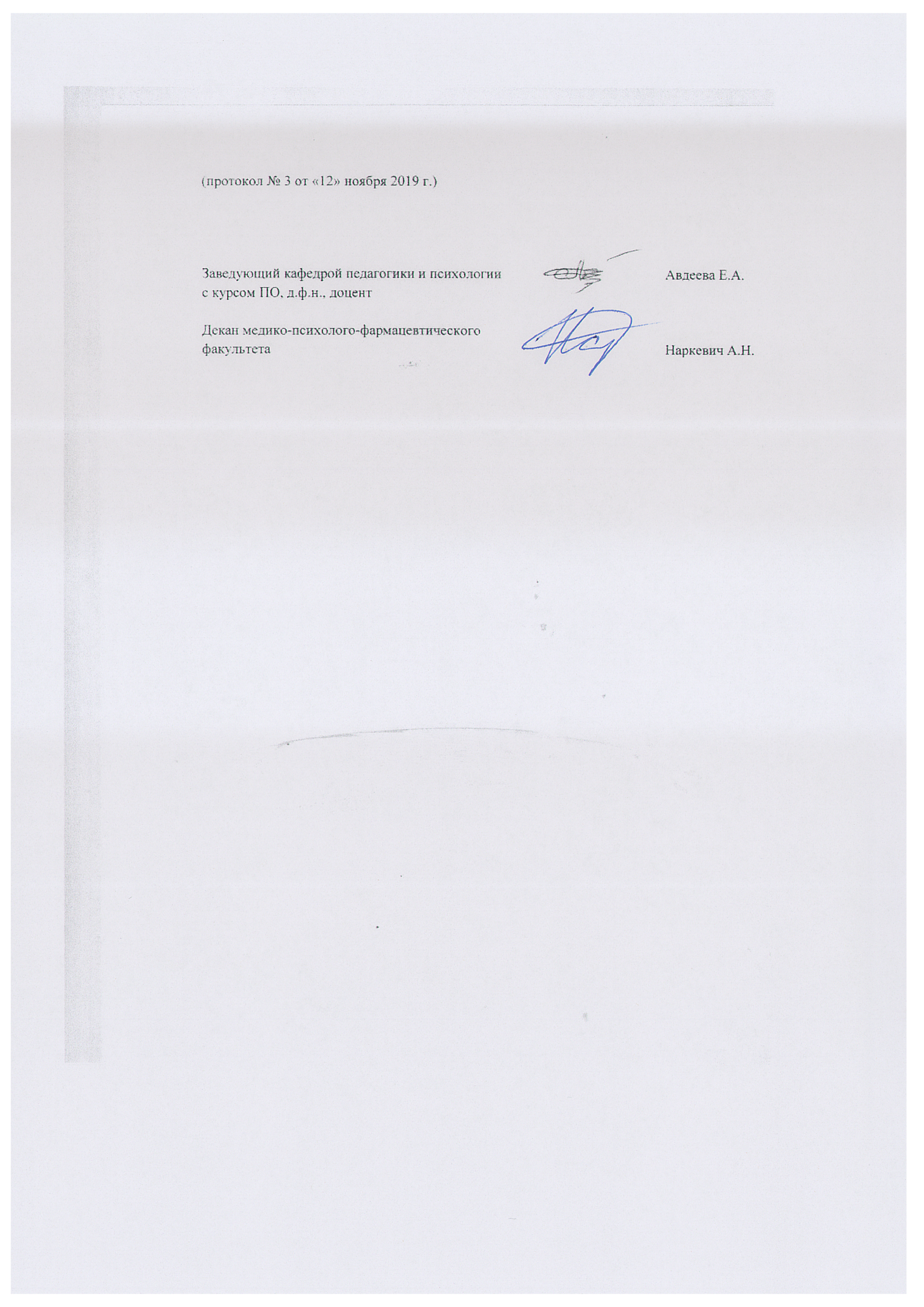 (протокол № 3 от «12» ноября 2019 г.)